附件1睢县2023年1月至9月底已审批宅基地和村民建房情况明细表填表人：刘福利                      联系方式： 199****7001717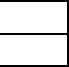 序号乡（镇 、办事 处）行政村自然村户主姓名联系方式审批 月份审批时间农村宅基地批准书有效截止日期备案时间宅基地面积审批情况宅基地面积审批情况宅基地面积审批情况审批 住房 建筑 面积（㎡ )实际建房情况实际建房情况实际建房情况备注（处置意见）序号乡（镇 、办事 处）行政村自然村户主姓名联系方式审批 月份审批时间农村宅基地批准书有效截止日期备案时间原址翻建审批面积（㎡）利用空闲宅基地审批面积（㎡）新增宅基地审批（农用地转用审批）面积审批 住房 建筑 面积（㎡ )建成时间实际宅 基地占 地面积 （㎡）实际住房建筑面积（㎡）备注（处置意见）河集乡1（㎡）河集乡2河集乡31河集乡大郭大郭焦俊华1833****81142023.4.1 12025.04167㎡90㎡2河集乡大郭大郭郭军伟150****054944842023.4.1 12025.04167㎡142.6 ㎡3河集乡大郭大郭郭进厂135****340184042023.4.1 12025.04167㎡139.6 5㎡4河集乡大郭大郭郭国伟137****147832842023.4.1 12025.04167㎡150㎡5河集乡大郭大郭郭从勋176****703617642023.4.1 12025.04167㎡80㎡6河集乡大郭大郭郭万兴137****147832842023.4.1 12025.04167㎡154.5 ㎡7河集乡王楼东朝古庙贾梦雨185****992344642023.4.1 12025.04167㎡121.3 ㎡8河集乡王楼后王楼朱振远181****397965342023.4.1 12025.04167㎡218㎡9河集乡王楼前王楼王洪成157****923812942023.4.1 12025.04167㎡270㎡10河集乡王楼前王楼王超157****923812942023.4.1 12025.04167㎡270㎡11河集乡刘浩阳刘楼闫有民180****772559542023.4.1 12025.04167㎡236.8 ㎡12河集乡同庙同庙江传生137****140357542023.4.1 12025.04167㎡146㎡13河集乡同庙同庙王小良175****068625242023.4.1 12025.04167㎡257.6 ㎡14河集乡同庙同庙张排林175****068625242023.4.1 12025.04167㎡257㎡15河集乡同庙同庙江潇剑175****068625242023.4.1 12025.04167㎡300㎡16河集乡同庙同庙江国建175****068625242023.4.1 12025.04167㎡257㎡17河集乡轩洼轩洼张学军134****296036642023.4.1 12025.04167㎡160㎡18河集乡轩洼轩洼姜民中178****889210842023.4.1 12025.04167㎡159.6 ㎡19河集乡轩洼轩洼姜进启181****707216342023.4.1 12025.04167㎡165.4 ㎡20河集乡轩洼轩洼李永强188****650830742023.4.1 12025.04167㎡123㎡21河集乡小郭小郭郭振183****991222242023.4.1 12025.04167㎡135㎡22河集乡小郭小郭郭学杰166****263856142023.4.1 12025.04167㎡120.7 ㎡23河集乡朱洼朱洼朱坤福166****020623842023.4.1 12025.04167㎡140㎡24河集乡河集村河集南村刘强138****709733142023.4.1 12025.04167㎡300㎡25河集乡河集村河集北村张汝堂157****884116042023.4.1 12025.04142.14 ㎡96.82 ㎡26河集乡河集村河集北村王红137****864509142023.4.1 12025.04167㎡300㎡27河集乡河集村河集北村张彬彬175****029955042023.4.1 12025.04142.14 ㎡96.82 ㎡28河集乡河集村河集北村肖保亭166****086535242023.4.1 12025.04167㎡253.3 ㎡29河集乡余林余林汤致友155****720878142023.4.1 12025.04167㎡300㎡30河集乡余林王庄刘广超159****837678142023.4.1 12025.04167㎡300㎡31河集乡魏张屯许庄许朋月158****690002342023.4.1 12025.04167㎡268.8 ㎡32河集乡魏张屯许庄许志峰182****261269742023.4.1 12025.04167㎡270㎡33河集乡魏张屯许庄许长德188****401196542023.4.1 12025.04167㎡300㎡34河集乡魏张屯罗庄刘晨晨135****630735342023.4.1 12025.04167㎡300㎡35河集乡魏张屯罗庄刘红涛182****329823242023.4.1 12025.04167㎡300㎡36河集乡荣岗荣岗荣祥150****665520142023.4.1 12025.04167㎡262㎡37河集乡荣岗荣岗荣号召187****800109642023.4.1 12025.04167㎡300㎡38河集乡荣岗荣岗荣前进138****854564742023.4.1 12025.04167㎡136.8 ㎡39河集乡荣岗荣岗荣志愿198****705535242023.4.1 12025.04167㎡156㎡40河集乡雍楼杨楼徐文立158****907370542023.4.1 12025.04167㎡300㎡41河集乡枣元蒋楼李光明134****942927942023.4.1 12025.04167㎡149.5 ㎡42河集乡崔黄崔黄马建立199****705711942023.4.1 12025.04167㎡250㎡43河集乡吴庄吴庄陈雪振136****992084542023.4.1 12025.04167㎡276.4 ㎡44河集乡吴庄吴庄苏国民155****002379042023.4.1 12025.04167㎡300㎡45河集乡吴庄夏楼夏致功130****758972342023.4.1 12025.04167㎡300㎡46河集乡吴庄吴庄吴继泉182****638957942023.4.1 12025.04167㎡264㎡47河集乡吴庄吴庄吴孝华159****392617042023.4.1 12025.04167㎡300㎡48河集乡保刘保刘刘永书184****610283142023.4.1 12025.04167㎡158㎡49河集乡保刘保刘刘波155****702532942023.4.1 12025.04167㎡260㎡50河集乡卢庄卢庄卢超猛155****862825142023.4.1 12025.04167㎡140㎡51河集乡朱桥朱桥朱振伟187****912150542023.4.1 12025.04167㎡300㎡52河集乡朱桥朱桥朱玉红176****892729542023.4.1 12025.04167㎡255㎡53河集乡朱桥朱桥朱文正177****817336642023.4.1 12025.04167㎡300㎡54河集乡朱桥朱桥朱广操176****430965042023.4.1 12025.04167㎡251㎡55河集乡朱桥朱桥轩海强175****051118042023.4.1 12025.04167㎡252㎡56河集乡朱桥朱桥郭杰阁156****708223342023.4.1 12025.04167㎡252㎡57河集乡香张香张孙攀155****872785252023.5.42025.05167㎡300㎡58河集乡香张香张张强132****390005552023.5.42025.05167㎡258㎡59河集乡吴庄三关庙赵振章186****704110652023.5.42025.05167㎡300㎡60河集乡香张香张吕秀梅189****918167752023.5.52025.05167㎡295㎡61河集乡香张香张许锦灿181****389676952023.5.52025.05167㎡295㎡62河集乡卢庄梁庄王华135****839232652023.5.52025.05167㎡300㎡63河集乡荣岗荣岗荣凡强137****144404552023.5.82025.05167㎡300㎡64河集乡荣岗荣岗荣庆全135****835968352023.5.82025.05167㎡40㎡65河集乡吴庄三关庙王在强155****370788752023.5.82025.05154.28 ㎡198.9 2㎡66河集乡吴庄三关庙王则龙158****065652552023.5.82025.05164.43 ㎡195.9 7㎡67河集乡雍楼杨楼徐照红133****370733952023.5.92025.05167㎡153㎡68河集乡雍楼杨楼徐凯187****950468352023.5.92025.05167㎡215㎡69河集乡刘浩阳刘浩阳刘青松182****809824552023.5.92025.05167㎡300㎡70河集乡王楼东朝古庙任洪亮159****383681652023.5.112025.05167㎡165.3 ㎡71河集乡吴庄夏楼夏国安187****676571352023.5.152025.05167㎡268.8 ㎡72河集乡蔡桥蔡桥付星186****385261252023.5.232025.05167㎡280㎡73河集乡蔡桥蔡桥付春华151****664600752023.5.232025.05153.4 ㎡242㎡74河集乡徐庄徐庄徐文凯186****090160152023.5.242025.05167㎡286㎡75河集乡徐庄徐庄徐照福138****706577752023.5.242025.05167㎡165㎡76河集乡徐庄徐庄徐艳辉155****562971852023.5.242025.05156㎡273㎡77河集乡徐庄徐庄徐照学150****059005752023.5.2 42025.05167㎡124㎡78河集乡香张五里屯马东梅138****711156352023.5.2 42025.05167㎡300㎡79河集乡代六代六唐申中188****698226752023.5.2 62025.05167㎡300㎡80河集乡代六代六蔡胜海183****830881252023.5.2 62025.05167㎡280㎡81河集乡代六柳六柳相玉158****715479752023.5.2 62025.05167㎡146.4 5㎡82河集乡代六付楼李其福175****028628852023.5.2 62025.05167㎡81㎡83河集乡吴庄吴庄村吴孝然134****293299262023.6.1 22025.06167㎡266㎡84河集乡郭屯郭屯村张魁中173****709462162023.6.1 22025.06167㎡144.8 ㎡85河集乡郭屯郭屯村田恪东155****692988162023.6.122025.06167㎡300㎡86河集乡郭屯郭屯村张玉龙199****951531962023.6.122025.06167㎡300㎡87河集乡崔黄村崔黄村马俊祥135****383677272023.7.1 12025.07167㎡300㎡88河集乡大杨庄村大杨庄村杨明章166****263000172023.7.1 12025.07167㎡300㎡89河集乡大杨庄村大杨庄村杨海岗130****755016972023.7.1 12025.07167㎡300㎡90河集乡卢庄村卢庄村芦万明156****054271772023.7.1 12025.07167㎡128㎡91河集乡余林村余林村郭运慧135****831149872023.7.1 12025.07167㎡227㎡92河集乡河集村河集北村张雪良130****370299872023.7.1 12025.07100㎡259㎡93河集乡河集村河集北村牛勇敢188****655312172023.7.1 12025.07167㎡300㎡94河集乡董六村董六村徐爱玲158****904365472023.7.1 12025.07167㎡300㎡95河集乡徐庄村徐庄村蔺义太135****317380872023.7.1 12025.07167㎡120㎡96河集乡徐庄村徐庄村谢丽186****700956272023.7.1 12025.07167㎡300㎡97河集乡徐庄村徐庄村徐基松135****983165872023.7.1 12025.07167㎡300㎡98河集乡秦店村黄楼村许志放158****988161972023.7.1 12025.07167㎡294㎡99河集乡秦店村秦店村王邦中151****602148172023.7.1 12025.07167㎡294㎡100河集乡吴庄村吴庄村苏明生138****707041872023.7.1 12025.07167㎡133.98㎡101河集乡吴庄村三关庙村周新峰136****370900872023.7.1 12025.07167㎡157.2㎡157.2㎡157.2㎡102河集乡吴庄村三关庙村周相啟182****702919172023.7.1 12025.07167㎡157.2㎡157.2㎡157.2㎡103河集乡杨屯村杨屯村褚永帅139****994177772023.7.1 12025.07167㎡262㎡104河集乡王楼村东朝古庙村 任洪海132****389796872023.7.1 12025.07167㎡300㎡105河集乡枣元村枣元村李明奇156****089872372023.7.1 12025.07167㎡290㎡106河集乡余林村余林村刘勤勇151****707268572023.7.1 12025.07167㎡218㎡107河集乡余林村余林村刘岁生151****707268572023.7.1 12025.07167㎡218㎡108河集乡刘浩阳刘浩阳刘功见159****875595572023.7.2 42025.07167㎡300㎡109河集乡刘浩阳刘浩阳刘天堂137****070335772023.7.2 42025.07167㎡240㎡110河集乡香张五里屯乔根东176****703623972023.7.2 42025.07167㎡300㎡111河集乡田胖田胖王朋158****987161972023.7.2 42025.07167㎡242㎡112河集乡轩洼西朝古庙刘洪亮186****385368572023.7.2 42025.07167㎡160㎡113河集乡保刘保刘刘洪广186****904285872023.7.2 42025.07167㎡300㎡114河集乡田胖田胖王洪冬1.8837E+1082023.8.1 12025.08167㎡300㎡115河集乡田胖田胖王洪中1.8241E+1082023.8.1 12025.08167㎡288㎡116河集乡田胖田胖王磊1.5661E+1082023.8.1 12025.08167㎡300㎡117河集乡河集村河集北 村张汝顺1.3837E+1082023.8.1 12025.08167㎡104㎡118河集乡枣元轩尧徐振红1.3782E+1082023.8.1 12025.08167㎡254㎡119河集乡枣元轩尧轩银行1.3781E+1082023.8.1 12025.08167㎡300㎡120河集乡轩洼辛堂聂桂君1.5934E+1082023.8.1 12025.08167㎡154㎡121河集乡王楼东朝古 庙任向涛1.9913E+1082023.8.1 12025.08167㎡300㎡122河集乡王楼前王楼王蒙蒙1.3837E+1082023.8.1 12025.08167㎡166㎡123河集乡保刘保刘刘晓含1.732E+1082023.8.2 92025.07167㎡152.9㎡152.9㎡152.9㎡124河集乡李桥李桥李丽霞1.3524E+1082023.8.2 92025.07167㎡144.9㎡144.9㎡144.9㎡125河集乡卢庄辛庄罗经光1.5897E+1082023.8.2 92025.07129.5 ㎡181㎡126河集乡荣岗荣岗荣春尚1.3675E+1082023.8.2 92025.07167㎡300㎡127河集乡陆屯陆屯陆松林1.3011E+1082023.8.2 92025.07167㎡285㎡128河集乡徐庄徐庄徐江涛1.5889E+1082023.8.2 92025.07167㎡300㎡河集乡9说明1.里面涉及时间的空项请按统一格式填报，具体到天，比如2023年5月24日写成2023.5.24；如果2024年10月9日建好写成2024.10.9。2.县级农业农村部门收到乡镇备案后，安排人员及时登记除实际建房情况以外的信息。待住房建好后由乡镇提供实际建房情况，业务部门进行 核查。3.对于巡察方案出台之前乡镇审批的宅基地，备案时间据实填写。4.“未建 ”是指超过批准有效期后未进行建设的情况，如有“未建 ”的情况在建成时间栏填写“未建 ”，不得写作其他方式，便于筛选。5.“未建成 ”是指进行了前期建设，但出于经济条件等各种原因近一段时间不再准备继续建设，如有“未建成 ”的情况在建成时间栏填写“未 建成 ”，不得写作其他方式，便于筛选。6.针对“未建 ”和“未建成 ”情况，在备注栏注明乡镇处置意见，比如：“维持原状，继续闲置 ”，“ 自愿交回村集体 ”，“计划过段时间再建 ”，“ 出租盘活利用 ”，“有偿转让 ”等等其它合法意见。7.每月5日前将以前累计的情况明细表报市农业农村局宅基地管理科邮箱。